For Seniors, By Seniors: Community Conversations 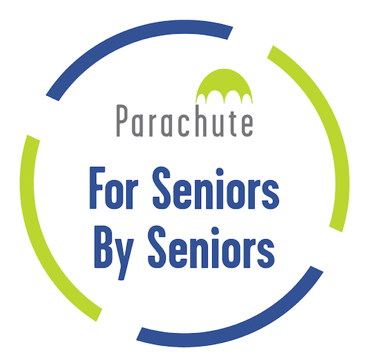 Summary of discussion at “Community Conversations: Challenges of aging in place healthily and independently” on February 2, 2023.Watch the recording here: https://youtu.be/dNfhbGyR9mc (in French only)Stay up to date with the series here: https://parachute.ca/en/program/for-seniors-by-seniors-community-conversations/ Key ThemesAn overview of comments shared by participants is described in the following sections.Resistance to the changes associated with agingParticipants have noticed a decline with age in their physical strength despite many still leading a very active and independent life. One individual mentioned that they were not prepared for the unexpected changes. They suggested that developing resources such as a guide might be a good way to help older adults plan early in order to age in place. The female seniors in the group, especially those living alone, often expressed concerns about their future, because moving is sometimes impossible to imagine or accept. Since their environment fulfills them, moving does not seem to be an option. As a result, they find it hard to accept they are getting older and should prepare for the next stages of their life. In some cases, they go as far as refusing any assistance, fearing they might be forced to move to a retirement home. Concerns about continuing to live independentlyParticipants also voiced concerns about their ability to continue living without compromising their independence should unexpected changes to their health and needs occur in the future. Their comments are summarized below.Costs/AffordabilityParticipants expressed concerns more specifically about the cost of living, the cost of services, and the cost of housing and home modifications. For example:Ineligibility for seniors’ programs: Their personal income exceeds the eligibility thresholds, which are often equivalent to or slightly above the poverty line Available programs and services: Many seniors’ programs and services are based on a user-pay principle, and simply unaffordable for some peopleCost of living: Rising costs of goods and services, food and housing Personal finances: Being a self-supporting single seniorServicesParticipants also expressed concerns around access to the supports and services they need to continue living independently.For example:Difficulty accessing supports and services available through organizations or health authoritiesNot knowing where to turn if resources do not meet their needsNot having anyone close to lend a hand, and not knowing who may be able to care for them in the futureSlipping through the cracks in the system, and being ineligible for services they needNo information on alternatives and remediation processes when experiencing quality issues with programs or services or if services fall short Insufficient information about which seniors’ programs are available unless you belong to / are a member of a specific organization or groupNot having a family physicianAdditional resources needed when acting as a caregiver for their spouse or a loved one in order to avoid ending up replacing professionals Challenges in moving to the city and adapting to a new neighbourhood, and lack of information on local eventsLimited services available in rural areas (e.g., scarcity of local stores, insufficient housing arrangements available to those having to sell their home, inadequate number of community organizations capable of meeting their needs)Since the pandemic, a limited number of seniors’ program have resumed their activities in rural areasHealthParticipants said they were worried about changes or declines in their health, and the impact on their ability to live independently.For example:Challenges due to weakened physical strength, especially for seniors living alone but are still active, in carrying out housework, including stacking firewood, changing a lightbulb, removing snow, washing the windows. These tasks become cumbersome and challenging.Onset of a neurocognitive disorder, including Alzheimer’s diseaseLack of access to a family physician and other medical services Fear of fallingRequiring medical support devices, mobility aids, and assistive devicesNot knowing how to adapt to natural changes that come with agingLoss of functional capacity that may restrict access to certain physical spacesHomeThey also expressed their concerns about the home they are currently living in.For example: Improving accessibility and making age-related modifications to their homeNo longer being physically able to complete housework, especially for single seniorsHomogenous neighbourhood age structure not conducive to getting help nearby should they need it No family or friend available to provide helpHaving to make a decision about selling the home or notTransportationOlder adults shared their concerns about their means of transportation and how to get to where they want to go, especially if they cannot continue driving at some point.For example:Having to rely on walking (if able) or solely on transit services to get aroundUnreliability of or inadequate access to special transit services for people living with a disability or functional limitationNot knowing how to obtain information on special transit services for people who cannot use regular servicesChanges in mobility and being unable to walk to where they want to go for a long period of timeNewer housing developments designed in such a way that you need to travel by carAnticipated future concerns Participants also discussed their concerns about what to expect with aging. Their comments are summarized below.Supports and ServicesParticipants raised concerns about the supports and services available in their community should they need them.For example:Having a strong support system, especially if experiencing health issuesWorrying about not having family or friends to count on for helpIneligibility to a number of programs and services due to restrictive criteria or long processes before receiving needed servicesDeclining health may limit their ability to access services on their ownShortage of labour may become a barrier in obtaining needed servicesLack of French-language services available locallyCostsWith the rising costs of food, housing, programs and services, many participants expressed concern about whether they will be able to afford to continue to live independently as they age. For example: Already facing financial insecurity because of the cost of living, and wondering how their financial future will unfold, especially if they need more services Uncertain about the savings needed without knowing the number of years left to live after retirementApprehension about unexpected costs potentially impacting their savingsAny physical or mental restrictions to access and manage their personal finances since they experience issues with both online and in-person services TransportationParticipants expressed concerns about their means of transportation in the future.For example: Considering the best alternative in getting around (e.g., medical appointments), while keeping in mind factors that might impact their abilities on a daily basisInsufficient transportation alternatives becoming a source of anxiety and a deciding factor in aging in place, including the ability to drive combined with limited public or alternative transit services in their communityPsychological ReadinessA recurring theme in the discussions with participants was their physical, mental, and emotional readiness to age in place while maintaining their independence as long as possible.For example: Learning how to plan ahead and considering the natural changes that come with agingIf both people in a couple get sick at the same timeSocial stigma around aging (i.e., ageism) and feeling as if they are forgottenIntimidation and discrimination from neighbors who want young families living in the neighborhoodFeeling that moving from their home is inevitableFear of social isolation and loneliness, especially since the pandemicHomeParticipants voiced their concerns about their future home arrangements and circumstances likely to precipitate a move. For example:Spouse/partner getting sick or passing away and being unsure if they are capable of managing housework on their ownNo longer being physically able to maintain their home and not getting the support they need to do soUncertainty about the feasibility of continuing to live together as a couple adding stress to a potential moveApprehension about having to move into a retirement home or a long-term care homeBurden of emptying or decluttering the home in preparation for a future moveNeed for affordable housing or financial assistance to help cover costs of required supports and servicesCaregivingLastly, participants mentioned they were worried about becoming caregivers themselves.For example:Limited respite care options coinciding with their own scheduleHaving to care for an older adult in their family Being a senior providing care to a spouse with impaired mobilityPotential inability to care for their spouseHaving a strong support system, with friends helping one anotherKnowing what is available and how to access itParticipants discussed barriers that prevent them from finding and accessing appropriate programs and services. Participants who succeeded in finding and accessing programs and services shared information about these resources. Discussions are summarized below.BarriersParticipants identified multiple barriers to receiving supports and services.For example:No single point of access to services and programsUnsure where to obtain a list of available servicesZero access to the internet or lack of reliable connections in rural regions, so uncertainty about how else to find valuable informationDiscontinuation of printed newspapers, which were always a useful source of information on local services and resourcesNot asking doctors and specialists for information, as they are not reliable sources of information Discontinuation or unavailability of servicesNot knowing if services found online are reliable and legitimate and how to recognize potential scams“Choke point” – having to go through certain people/programs to access services which usually have months-long waitlistsRates of functional illiteracy amongst older adults are a barrier to providing information on resourcesLack of French-language services available locallyAccess to InformationParticipants were quick to share information with the group on how to access needed resources.For example:A number of organizations (e.g., The Royal Canadian Legion, Canadian Red Cross) lend mobility aidsOther organizations (e.g., Arthritis Society Canada, Alzheimer Society) provide quality resources and information on specific diseases/illnessesSeniors’ fairsPublic advertisingMeals-on-wheelsCommunity centres, especially senior centresHow being proactive helps participants live independentlyParticipants mentioned proactive actions they were taking to ensure their ability to maintain their independence as long as possible. Discussions are summarized below.HealthA commonly recurring theme was the importance of making informed healthy choices to promote healthy aging. Proactive actions include: Regular physical activity, like going outside, and staying mentally and physically active, even on days when they feel under the weatherMonitoring and assessing any changes in their level of healthAdapting their lifestyle (e.g., food intake) to current and future level of health Engaging in different networks and advocating for seniors’ rights at all levels of governmentBenefit of part-time work (or volunteer work or other) to support brain healthHomeParticipants also mentioned how they were proactively adapting their home and living situation to meet their current and future needs, including:Installing a walk-in shower and raised garden bedsLiving in a rent-controlled apartment or condominium buildingMoving to a new location, near a bus stop, and within walking distance of the mall and libraryApplying for government programs, benefits or tax credits to help cover the cost of modifying the home to age in placeOtherParticipants said they understood the advantage of living in a safe and supportive environment, paying for services when needed (if financially feasible), and understanding their own limitations, including:Starting a cohousing community where people of all ages live in one home to help and support one anotherSet up a Red Hat chapter to promote social interactions while having fun, and caring for and supporting each otherIf financially possible, hiring help for lawn care, snow removal, grocery shopping, grocery delivery, etc.Maintaining lifestyle habits until it is no longer possibleConsidering registering for services beforehand due to waiting lists and labour shortagesParticipants’ Suggestions Participants readily provided potential solutions and discussed topics to include in future resources, including:Developing a guide with information to help older adults prepare for the future and make appropriate lifestyle and home changes to age in place for as long as possibleEngaging seniors, getting involved in decision-making related to community services and resourcesRedefining the way we think about retirementIdentifying safe spaces to build connections, help one another, and cook together to promote healthy agingLearning to appreciate moments of solitude and the later stages of life to support a healthy aging process and the ability to adapt to future transition periods and losses (e.g., mourning, independence, development of chronic disease, etc.)Financial/support requests to get the help needed from an informal caregiverCohabiting (intergenerational concept of row-houses-condominiums for elderly people and their family where they can support one another, prepare meals together, etc.)Appointing a Minister of Seniors in every province and territorySummaryUltimately, the biggest concern raised by participants was the lack of access to programs and services and the lack of information to help find those programs and services. The participants stressed that they were unable to find a list of available resources and programs, and that they were often ineligible to meet the minimum requirements to obtain services. They also mentioned they could not afford services and supports, or drive/use transit services to access them. In some cases, there were no French-language services available locally. As a group, they recommended creating a central database containing reliable and current information on resources available in every community, as well as assistance or referrals to access appropriate services. Participants also discussed the rising cost of living making services unaffordable and out of their financial reach. They voiced concerns about unreliable means of transportation and that most newly developed neighbourhoods were designed specifically for those able to drive.Participants commented on the benefit of thinking proactively about their future, although the onus should not fall on them exclusively. Currently, older adults are responsible to seek the services they require on their own. Participants were aware that they might face unexpected health changes and needs, and become a caregiver for their spouse, a friend or family member. They are concerned about loneliness and being unable to access services should they need them down the road to fulfill their wish of ageing in place.Lastly, participants pointed out that the aging process is not an illness. They said they were determined to continue contributing to the community in their own way for as long as possible.